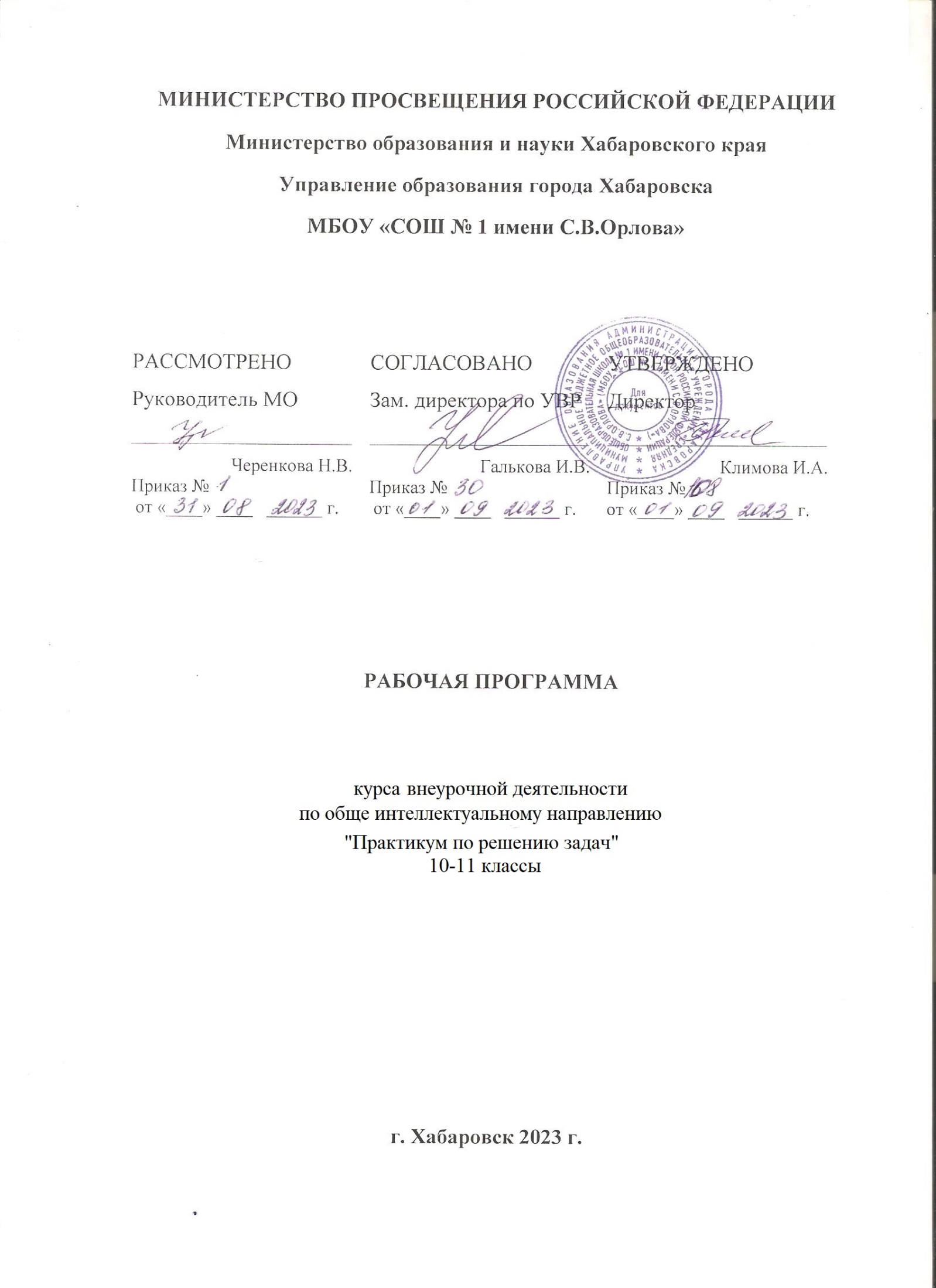 Пояснительная запискаПрограмма внеурочной деятельности по математике «Практикум решения задач» разработана в соответствии с требованиями Федерального государственного образовательного стандарта.  Программа рассчитана на два года (10кл-68 часов, 11кл – 68часа) и предназначена для учащихся 10-11 классов общеобразовательной школы.Главная цель изучения курса - формирование всесторонне образованной личности, умеющей ставить цели, организовывать свою деятельность, оценивать результаты своего труда, применять математические знания в жизни.Содержание построено таким образом, что изучение всех последующих тем обеспечивается знаниями по ранее изученным темам базовых курсов. Предполагаемая методика изучения и структура программы позволяют наиболее эффективно организовать учебный процесс, в том числе и обобщающее повторение учебного материала. В процессе занятий вводятся новые методы решения, но вместе с тем повторяются, углубляются и закрепляются знания, полученные ранее, развиваются умения применять эти знания на практике в процессе самостоятельной работы.Программа  содержит все необходимые разделы и соответствует современным требованиям, предъявляемым к программам внеурочной деятельности.                 Изучение данной программы позволит учащимся лучше ориентироваться в различных ситуациях. Данный курс рассчитан на освоение некоторых тем по математике на повышенном уровне, причем содержание задач носит практический характер и связан с применением математики в различных сферах нашей жизни.Содержание   курса построено таким образом, чтобы наряду с поддержкой базового курса математики старшей школы  повторить материал основной школы, а также рассмотреть решение задач повышенного уровня сложности, включенных в сборники контрольно-измерительных материалов и не нашедших отражение в учебниках. Курс  ориентирован на удовлетворение любознательности старшеклассников, развивает умения и навыки решения задач, необходимые для продолжения образования, повышает математическую культуру, способствует развитию творческого потенциала личности. Цель курса: формирование всесторонне образованной и инициативной личности;обучение деятельности — умение ставить цели, организовать свою деятельность, оценить результаты своего труда;формирование личностных качеств: воли, чувств, эмоций, творческих способностей, познавательных мотивов деятельности;обогащение регуляторного и коммуникативного опыта: рефлексии собственных действий, самоконтроля результатов своего труда.        Задачи:	создание условий для реализации математических и коммуникативных способностей подростков в совместной деятельности со сверстниками и взрослыми;формирование у подростков навыков применения математических знаний для решения различных жизненных задач;расширение представления подростков о школе, как о месте реализации собственных замыслов и проектов;развитие математической культуры школьников при активном применении математической речи и доказательной риторики.создать условия для усвоения обучающимися наиболее общих приемов и способов решения задач;создать условия для развития умений самостоятельно анализировать  и решать задачи по образцу и в незнакомой ситуации;создать условия для формирования и развития у старшеклассников аналитического и  логического мышления при проектировании решения задачи;продолжить формирование опыта творческой деятельности учащихся через исследовательскую деятельность при решении нестандартных задач;создать условия для развития коммуникативных и общеучебных  навыков работы в группе, самостоятельной работы, умений вести дискуссию, аргументировать ответы и т.д.Результаты освоения курса внеурочной деятельности по математике.Программа внеурочной деятельности по математике направлена на достижение следующих личностных, метапредметных и предметных результатов обучения (сформулированы на основе ФГОС с использованием списка общеучебных умений и способов действий, изложенных в ГОС-2004):Личностных: 1) готовность и способность обучающихся к саморазвитию и самообразованию, выбору дальнейшего образования  на базе ориентировки в мире профессий и профессиональных предпочтений; 2) готовность и способность к самостоятельной информационно-познавательной деятельности, включая умение ориентироваться в различных источниках информации, критически оценивать и интерпретировать информацию, получаемую из различных источников;3) развитие логического мышления, пространственного воображения, критичности мышления на уровне, необходимом для будущей профессиональной деятельности, а также для последующего обучения в высшей школе;4) сформированность коммуникативной компетентности в общении и сотрудничестве со сверстниками, взрослыми и младшими в образовательной, общественно – полезной, учебно – исследовательской, творческой и других видах деятельности.Метапредметных: освоение способов деятельностипознавательные: 1) овладение навыками познавательной, учебно – исследовательской и проектной деятельности, навыками разрешения проблем; способность и готовность к самостоятельному поиску методов решения практических задач, применению различных методов познания;2) самостоятельное создание алгоритмов познавательной деятельности для решения задач творческого и поискового характера;3) творческое решение учебных и практических задач: умение мотивированно отказаться от образца, искать оригинальное решение.Коммуникативные:1) умение развёрнуто обосновывать суждения, давать определения, приводить доказательства;2) адекватное восприятие языка средств массовой информации;3) владение основными видами публичных выступлений (высказывание, монолог, дискуссия, полемика), следование этическим нормам и правилам ведения диалога (диспута); 4) умение организовывать учебное сотрудничество и совместную деятельность с учителем и сверстниками: определять цели, распределять роли и функции участников, общие способы работы; 5) использование мультимедийных ресурсов и компьютерных технологий для обработки, передачи, систематизации информации, создание базы данных, презентации результатов познавательной и практической деятельности. Регулятивные:1) умение самостоятельно планировать альтернативные пути достижения целей, осознанно выбирать наиболее эффективные способы решения учебных и познавательных задач; 2) понимание ценности образования как средства развития культуры личности; 3) объективное оценивание своих учебных достижений, поведения, черт своей личности; 4) умение соотносить приложенные усилия с полученными результатами своей деятельности; 5) конструктивное восприятие иных мнений и идей, учёт индивидуальности партнёров по деятельности; 6) умение ориентироваться в социально-политических и экономических событиях, оценивать их последствия; 7) осуществление осознанного выбора путей продолжения образования или будущей профессиональной деятельности.    Предметных.Базовый уровень:1)  развитие представлений о математике как о методе познания действительности, позволяющем описывать и изучать реальные процессы и явления;2) развитие умений работать с учебным математическим текстом (анализировать, извлекать необходимую информацию), точно и грамотно выражать свои мысли с применением математической терминологии и символики, проводить классификации, логические обоснования, доказательства математических утверждений;3)   решение сюжетных задач разных типов на все арифметические действия; применение способа поиска решения задачи, в котором рассуждение строится от условия к требованию или от требования к условию; составление плана решения задачи, выделение этапов ее решения, интерпретация вычислительных результатов в задаче, исследование полученного решения задачи; решение логических задач;3) развитие представлений о числе и числовых системах от натуральных до действительных чисел; овладение навыками устных, письменных, инструментальных вычислений;4) овладение символьным языком алгебры, приемами выполнения тождественных преобразований выражений, решения уравнений, систем уравнений, неравенств и систем неравенств; умения моделировать реальные ситуации на языке алгебры, исследовать построенные модели с использованием аппарата алгебры, интерпретировать полученный результат;5)   владение основными понятиями о плоских и пространственных геометрических фигурах, их основных свойствах; сформированность умения распознавать на чертежах, моделях и в реальном мире геометрические фигуры; применение изученных свойств геометрических фигур и формул для решения геометрических задач и задач с практическим содержанием;6)  развитие умений применять изученные понятия, результаты, методы для решения задач практического характера и задач из смежных дисциплин с использованием при необходимости справочных материалов, компьютера, пользоваться оценкой и прикидкой при практических расчетах;        Углубленный уровень:1) сформированность понятийного аппарата по основным курсам математики; знание основных теорем, формул и умения их применять; умения находить нестандартные способы решения задач;2) сформированность умений моделировать реальные ситуации, исследовать построенные модели, интерпретировать полученный результат;3) освоение математики на профильном уровне, необходимом для применения математики в профессиональной деятельности и на творческом уровне.Содержание программы внеурочной деятельности по математике. Формы организации и виды деятельности.I раздел. История математики.Математика ХХ века: основные достижения.  Осознание роли математики в развитии России и мира.Основные виды деятельности учащихся (познавательная, информационно-коммуникативная, рефлексивная).Поиск нужной информации в источниках различного типа. Воспитание средствами математики культуры личности, понимания значимости математики для научно-технического прогресса, отношения к математике как к части общечеловеческой культуры через знакомство с историей развития математики, эволюцией математических идей. Сформированность ответственного отношения к учению, готовность и способность обучающихся к саморазвитию и самообразованию на основе мотивации к обучению и познанию, выбору дальнейшего образования на базе ориентировки в мире профессий и профессиональных предпочтений, осознанному построению индивидуальной образовательной траектории с учётом устойчивых познавательных интересов.Формы организации внеурочной деятельности: исследовательская и проектная деятельности. II раздел. Логика и смекалка. Текстовые задачи. Олимпиадные задачи.Логические задачи (по типу заданий открытого банка ЕГЭ базового  уровня). Задачи занимательной арифметики, задачи на последовательности, переливания, взвешивания, движения, работу и другие. Софизмы, ребусы, шифры, головоломки. Задачи практического содержания: физического, экономического, химического, исторического профилей (по типу заданий КИМ ЕГЭ профильного уровня). Основные виды деятельности учащихся (познавательная, информационно-коммуникативная, рефлексивная).Поиск нужной информации (формулы) в источниках различного типа.  Умение адекватно оценивать правильность или ошибочность выполнения учебной задачи, её объективную трудность и собственные возможности её решения.Умение производить аргументированные рассуждения, проводить обобщение. Умение воспринимать устную речь, участие в диалоге.Выполнение работы по предъявленному алгоритму. Умение самостоятельно ставить цели, выбирать и создавать алгоритм для решения учебных математических проблем.Творческое решение учебных и практических задач: умение мотивированно отказаться от образца, искать оригинальное решение.Воспитание средствами математики культуры личности, развитие логического мышления.Применение полученных  знаний и умений в практической деятельности: умение решать текстовые задачи. Формы организации внеурочной деятельности: индивидуальные и групповые занятия, консультации; практикумы решения задач; подготовка к олимпиадам, конкурсам, викторинам, урок-презентация, урок – исследования.III раздел. Уравнения и неравенства.Рациональные, иррациональные, показательные, логарифмические, тригонометрические уравнения (по типу заданий открытого банка ЕГЭ по математике   базового уровня). Рациональные, иррациональные, показательные, логарифмические, тригонометрические уравнения     и неравенства (по типу заданий КИМ ЕГЭ   по математике профильного   уровня). Схема Горнера. Уравнения и неравенства со знаком модуля (тригонометрические, иррациональные, показательные, логарифмические). Уравнения с параметром (тригонометрические, иррациональные, показательные, логарифмические - по типу заданий КИМ ЕГЭ по математике профильного   уровня).Основные виды деятельности учащихся (познавательная, информационно-коммуникативная, рефлексивная).Умение классифицировать уравнения и неравенства по типам и распознавать различные методы решения уравнений и неравенств. Умение приводить примеры, подобрать аргументы, сформулировать выводы. Умение объяснить изученные положения на самостоятельно подобранных конкретных примерах. Самостоятельное составление алгоритмических предписаний и инструкций по теме.Использование свойств и графиков функций при решении уравнений и неравенств.Изображение на координатной плоскости множества решений уравнений и неравенств с двумя переменными и их систем.Построение и исследование математических моделей для описания и решения задач из смежных дисциплин. Поиск нужной информации по заданной теме в источниках различного типа. Составление обобщающих информационных конспектов. Развитие умения производить аргументированные рассуждения, проводить обобщение. Работа с литературой (учебной и справочной). Выполнение работы по предъявленному алгоритму.Умение адекватно оценивать правильность или ошибочность выполнения учебной задачи, её объективную трудность и собственные возможности её решения. Умение самостоятельно ставить цели, выбирать и создавать алгоритм для решения учебных математических проблем.Сформированность коммуникативной компетентности в общении и сотрудничестве со сверстниками, старшими и младшими в образовательной, общественно – полезной, учебно - исследовательской, творческой и других видах деятельности.Формы организации внеурочной деятельности: индивидуальные и групповые занятия, консультации; практикумы решения задач; урок-презентация, урок – исследования.IV раздел. Числа.  Действия с действительными числами.  Свойства степеней, корней и логарифмов. Тождественные преобразования алгебраических, логарифмических выражений. Простые и составные числа. Делимость чисел. Свойства чисел. Операции над ними. Методы рационального счёта. Степень с действительным показателем. Корень n – ой степени. Логарифмы. Свойства логарифмов (по типу заданий открытого банка ЕГЭ по математике   базового уровня).Основные виды деятельности учащихся (познавательная, информационно-коммуникативная, рефлексивная).Умение выполнять действия с действительными числами, делать прикидку и оценку результата вычислений. Умение выполнять преобразования целых и дробных рациональных выражений; выражений содержащих корни и степени с дробными показателями, логарифмические выражения. Умение выражать из формулы одну переменную через другие.Поиск нужной информации по заданной теме в источниках различного типа. Работа с литературой (учебной и справочной). Составление обобщающих информационных таблиц (конспектов). Развитие умения производить аргументированные рассуждения, проводить обобщение. Умение адекватно оценивать правильность или ошибочность выполнения учебной задачи, её объективную трудность и собственные возможности её решения. Умение самостоятельно ставить цели, выбирать и создавать алгоритм для решения учебных математических проблем.Сформированность коммуникативной компетентности в общении и сотрудничестве со сверстниками, старшими и младшими в образовательной, общественно – полезной, учебно - исследовательской, творческой и других видах деятельности. Формирование вычислительной культуры.Формы организации внеурочной деятельности: индивидуальные и групповые занятия, консультации; практикумы решения задач; урок-презентация, урок – исследования.V раздел.  Планиметрия. Стереометрия.  Решение задач по типу заданий КИМ ЕГЭ по математике (базовый и профильный уровни). Плоские геометрические фигуры, их основные свойства.  Прямые и плоскости в пространстве. Многогранники. Тела и поверхности вращения.Основные виды деятельности учащихся (познавательная, информационно-коммуникативная, рефлексивная).Развитие систематических знаний о плоских фигурах и их свойствах, представлений о простейших пространственных телах (призма, параллелепипед, куб, пирамида); развитие умений моделирования реальных ситуаций на языке геометрии, исследования построенной модели с использованием геометрических понятий и теорем. Применение полученных знаний и умений при решении задач; умение решать задачи на доказательство, построение и вычисление.Овладение геометрическим языком; развитие умения использовать его для описания предметов окружающего мира; развитие пространственных представлений, изобразительных умений, навыков геометрических построений.Креативность мышления, инициатива, находчивость, активность при решении геометрических задач. Развитие логического мышления, пространственного воображения, алгоритмической культуры, критичности мышления на уровне, необходимом для будущей профессиональной деятельности, а также последующего обучения в высшей школе.Применение полученных знаний и умений в практической деятельности и в повседневной жизни.Формы организации внеурочной деятельности: индивидуальные и групповые занятия, консультации; практикумы решения задач;  урок-презентация, урок – исследования.Способы проверки результатов: участие в олимпиадах разных уровней, участие в предметной неделе, участие в ежегодной школьной научно-практической конференции «Познание», результаты ЕГЭ, поступление учащихся в высшие учебные заведения.Но важнее всего — первоначальная рефлексия: каждый участник может сам себя оценить или это может быть коллективная оценка после каждого занятия.Тематическое планирование.10 класс «Практикум решения задач»11класс «Практикум решения задач».Нормативные документы.1. Закон РФ «Об образовании в Российской Федерации».2.ФЕДЕРАЛЬНЫЙ ГОСУДАРСТВЕННЫЙ ОБРАЗОВАТЕЛЬНЫЙ СТАНДАРТ СРЕДНЕГО (ПОЛНОГО) ОБЩЕГО ОБРАЗОВАНИЯ.  Утвержден приказом Министерства образования и науки Российской Федерации от «17» мая 2012 г. № 413.3. Концепции развития математического образования в Российской Федерации.4. Изменение требований к рабочим программам учебных предметов в ФГОС ООО на основании приказа № 1577 от 31 декабря 2015 г. Минобрнауки России.5. ГОС -2004.6. Спецификация контрольных измерительных материалов для проведения в 2017 году единого государственного экзамена по математике. Профильный уровень.7. Спецификация контрольных измерительных материалов для проведения в 2017 году единого государственного экзамена по математике. Базовый  уровень.8. Кодификатор требований к уровню подготовки выпускников образовательных организаций для проведения единого государственного экзамена по математике. Интернет-ресурсы.http://www.ege.edu.ru/ru/.http://www.fipi.ru/content/otkrytyy-bank-zadaniy-egeМинистерство образования РФ: http://www.informika.ru/;http://www.ed.gov.ru/; http://www.edu.ru/. http://school-collection.edu.ru/catalog/pupilТестирование online: 5–11 классы: http://www.kokch.kts.ru/cdo/. Педагогическая мастерская, уроки в Интернет и многое другое: http://teacher.fio.ru, http://www.zavuch.info/№Тема занятияФорма и вид деятельности.Кол-во часовАлгебра и теория чиселБеседа-лекция. Знакомство с научно-популярной литературой.2Математическая логика.Беседа. Практическая работа в группах.2Методы математической статистики. Индивидуальная работа.2Теория алгоритмов.  Теория графов.Теория игр .Мини-лекция Решение задач, работа в группах.2Текстовые задачи на проценты.Решение задач, работа в группах.2Текстовые задачи на проценты.Решение задач, работа в группах.2Логические задачи (взвешивание, переливание и т.д.).Решение задач, работа в группах.2Логические задачи (взвешивание, переливание и т.д.).Практическая работа в группах.2Текстовые задачи на движение (прямолинейное, круговое).Практическая работа в группах2Текстовые задачи на движение (прямолинейное, круговое).Практическая работа в группах, 2Текстовые задачи на прогрессииБеседа. Работа с источниками информации.2Текстовые задачи на прогрессии. Практическая работа в группах2Задачи на смеси и сплавы.        Решение олимпиадных и занимательных задач2Задачи на смеси и сплавы.      Решение занимательных задач., 2Текстовые задачи на работуРабота в группах.2Текстовые задачи на работуПрактическая работа2Задачи практического содержания: физического, экономического  профиляРешение задач, работа в группах.2Задачи практического содержания: физического, экономического  профиля  Решение олимпиадных и занимательных задач2Задачи с параметрами  Решение з задач.2Задачи с параметрамиПрактическая работа в группах2Понятие равносильности уравнений. Рациональные уравнения.Мини-лекция. Беседа. Решение задач. Практическая работа в группах2Иррациональные  уравнения.Мини-лекция. Решение задач2Показательные и   логарифмические уравнения.  Решение задач.2Показательные и   логарифмические уравнения.Практическая работа. 2Тригонометрические уравненияМини-лекция. Решение задач2Тригонометрические уравненияМини-лекция. Решение заданий в парах.2Рациональные уравнения и неравенстваБеседа. Практическая работа в группах.2Рациональные уравнения и неравенстваПрактическая работа в парах.2Иррациональные  уравнения и неравенстваРешение задач, работа в группах.2Уравнения и неравенства со знаком модуляРешение задач, работа в группах.2Показательные и  логарифмические уравнения и неравенства.Мини-лекция. Решение задач2Показательные и  логарифмические уравнения и неравенства..Практическая работа2Уравнения с параметром (тригонометрические, иррациональные, показательные, логарифмические) (высокий уровень математической подготовки учащихся).Мини-лекция. Решение задач2Уравнения с параметром (тригонометрические, иррациональные, показательные, логарифмические) (высокий уровень математической подготовки учащихся).Решение задач, работа в группах.2№Тема занятияФорма и вид деятельности.Кол-во часовДелимость чисел. Простые и составные числа. Приёмы быстрого счёта. Беседа-лекция..2Правила действий над действительными числами. Округление чисел.Беседа. Практическая работа в группах.2Степень с действительным  показателем. Корень n -ой степени из действительного числа. Мини-лекция. Решение задач.2Степень с действительным  показателем. Корень n -ой степени из действительного числа.Решение задач, работа в группах.2Преобразования целых и дробных рациональных выражений; выражений содержащих корни и степени с дробными показателями.Решение задач, работа в группах.2Преобразования целых и дробных рациональных выражений; выражений содержащих корни и степени с дробными показателями.Решение задач, работа в группах.2Преобразования целых и дробных рациональных выражений; выражений содержащих корни и степени с дробными показателями.Решение олимпиадных  задач, работа в группах.2Преобразования целых и дробных рациональных выражений; выражений содержащих корни и степени с дробными показателями.Практическая работа в группах.2Логарифмы, свойства логарифмовБеседа. Работа с источниками информации.2Логарифмы, свойства логарифмов.Практическая работа в группах, 2Логарифмы, свойства логарифмов.Практическая работа в группах, 2Преобразование логарифмических выражений (базовый и повышенный уровни математической подготовки учащихся. Практическая работа в группах2Преобразование логарифмических выражений (базовый и повышенный уровни математической подготовки учащихся  Решение олимпиадных задач2Преобразование логарифмических выражений (базовый и повышенный уровни математической подготовки учащихсяРешение олимпиадных задач..2Преобразование логарифмических выражений (базовый и повышенный уровни математической подготовки учащихсяРабота в группах.2Преобразование логарифмических выражений (базовый и повышенный уровни математической подготовки учащихсяПрактическая работа2Технология решения геометрических задач по планиметрии - нахождение геометрических величин (длин, углов, площадей) Мини-лекция. Беседа.Решение задач.2Технология решения геометрических задач по планиметрии - нахождение геометрических величин (длин, углов, площадей)   Решение з задач.2Технология решения геометрических задач по планиметрии - нахождение геометрических величин (длин, углов, площадей)   Решение з задач.2Технология решения геометрических задач по планиметрии - нахождение геометрических величин (длин, углов, площадей) Практическая работа в группах2Технология решения геометрических задач по планиметрии - нахождение геометрических величин (длин, углов, площадей) . Решение задач. Практическая работа в группах2Задачи на построение  (типовые задания по планиметрии  КИМ ЕГЭ по математике  профильный уровень). Мини-лекция. Решение задач2Задачи на построение  (типовые задания по планиметрии  КИМ ЕГЭ по математике  профильный уровень).   Решение задач.2Задачи на построение  (типовые задания по планиметрии  КИМ ЕГЭ по математике  профильный уровень). Практическая работа. 2Задачи на построение  (типовые задания по планиметрии  КИМ ЕГЭ по математике  профильный уровень). Работа в группах.2Технология решения задач по стереометрии - нахождение геометрических величин (длин, углов, площадей и объёмов - типовые задания  КИМ ЕГЭ  по математикеМини-лекция. Решение задач.2Технология решения задач по стереометрии - нахождение геометрических величин (длин, углов, площадей и объёмов - типовые задания  КИМ ЕГЭ  по математикеБеседа. Практическая работа в группах.2Технология решения задач по стереометрии - нахождение геометрических величин (длин, углов, площадей и объёмов - типовые задания  КИМ ЕГЭ  по математикеПрактическая работа в парах.2Технология решения задач по стереометрии - нахождение геометрических величин (длин, углов, площадей и объёмов - типовые задания  КИМ ЕГЭ  по математикеРешение задач, работа в группах.2Технология решения задач по стереометрии - нахождение геометрических величин (длин, углов, площадей и объёмов - типовые задания  КИМ ЕГЭ  по математикеРешение задач, работа в группах.2Технология решения задач по стереометрии - нахождение геометрических величин (длин, углов, площадей и объёмов - типовые задания  КИМ ЕГЭ  по математикеРешение задач, работа в группах.2Технология решения задач по стереометрии - нахождение геометрических величин (длин, углов, площадей и объёмов - типовые задания  КИМ ЕГЭ  по математикеРешение задач, работа в группах.2Технология решения задач по стереометрии - нахождение геометрических величин (длин, углов, площадей и объёмов - типовые задания  КИМ ЕГЭ  по математикеРешение задач, работа в группах.2Технология решения задач по стереометрии - нахождение геометрических величин (длин, углов, площадей и объёмов - типовые задания  КИМ ЕГЭ  по математикеРешение задач, работа в группах.2